ДУМА ВЕСЬЕГОНСКОГО МУНИЦИПАЛЬНОГО ОКРУГАТВЕРСКОЙ ОБЛАСТИРЕШЕНИЕг. Весьегонск30.11.2023                                                                                                                     № 323     В соответствии с Бюджетным кодексом Российской Федерации, Федеральным законом от 06.10.2003 № 131-ФЗ «Об общих принципах организации местного самоуправления в Российской Федерации», Требованиями к порядку принятия решений о признании безнадежной к взысканию задолженности по платежам в бюджеты бюджетной системы Российской Федерации, утвержденными постановлением Правительства РФ № 393 от 06.05.2016г., Уставом Весьегонского муниципального округа Тверской области,ДУМА ВЕСЬЕГОНСКОГО МУНИЦИПАЛЬНОГО ОКРУГА РЕШИЛА:1. Утвердить Порядок признания безнадежной к взысканию и списания задолженности по неналоговым доходам, зачисляемым в бюджет Весьегонского муниципального округа (прилагается).2. Признать утратившим силу решение Думы Весьегонского муниципального округа от 10.03.2021 г. № 157 «Об утверждении Порядка признания безнадежной к взысканию и списания задолженности по неналоговым доходам, зачисляемым в бюджет Весьегонского муниципального округа».3. Опубликовать настоящее решение в газете «Весьегонская жизнь».4. Настоящее решение вступает в силу после его официального опубликования.5. Контроль за выполнением настоящего решения возложить на заместителя Главы Администрации Весьегонского муниципального округа Тихонова А.А. 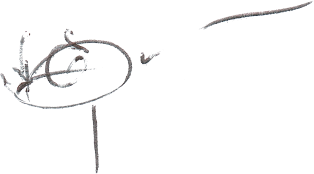 Председатель Думы Весьегонского  муниципального округа                                                                                          А.С. Ермошин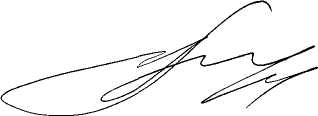 Глава Весьегонскогомуниципального округа                                                                                          А.В. ПашуковПриложение       к решению Думы                                         Весьегонского муниципального округа            от 30.11.2023 № 323Порядок 
признания безнадежной к взысканию и списания задолженности по неналоговым доходам, зачисляемым в бюджет Весьегонского муниципального округа1. Настоящий Порядок признания безнадежной к взысканию и списания  задолженности по неналоговым доходам, зачисляемым в бюджет Весьегонского муниципального округа (далее по тексту - Порядок) разработан в соответствии с Бюджетным кодексом Российской Федерации, Федеральным законом от 06.10.2003 № 131-ФЗ «Об общих принципах организации местного самоуправления в Российской Федерации», Требованиями к порядку принятия решений о признании безнадежной к взысканию задолженности по платежам в бюджеты бюджетной системы Российской Федерации, утвержденными постановлением Правительства РФ №393 от 06.05.2016г., Уставом Весьегонского муниципального округа Тверской области.2. Настоящий Порядок устанавливает механизм и условия признания безнадежной к взысканию и списания дебиторской задолженности (основного долга, пени, штрафных санкций, неустоек) юридических лиц, физических лиц, в том числе зарегистрированных в качестве индивидуальных предпринимателей, по арендной плате за земельные участки, государственная собственность на которые не разграничена, земельные участки, находящиеся в муниципальной собственности, за муниципальное имущество на территории «Весьегонского муниципального округа» (далее - имущество), по доходам, поступающим в порядке возмещения расходов, понесенных в связи с эксплуатацией имущества муниципальных округов, по административным штрафам, по прочим неналоговым доходам, по штрафным санкциям, неустойкам, пеням, уплаченным в случае просрочки исполнения поставщиком (подрядчиком, исполнителем) обязательств, предусмотренных муниципальным контрактом (далее – дебиторская задолженность). Порядок действует в части задолженности в бюджет Весьегонского муниципального округа.3. Основаниями для признания дебиторской задолженности безнадежной к взысканию являются:1) смерть физического лица – плательщика платежей в бюджет или объявления его умершим в порядке, установленном гражданским процессуальным законодательством Российской Федерации;2) признание банкротом индивидуального предпринимателя - плательщика платежей в бюджет в соответствии с Федеральным законом от 26 октября 2002 года № 127-ФЗ «О несостоятельности (банкротстве)» - в части задолженности по платежам в бюджет, не погашенной по причине недостаточности имущества должника;2.1) признания банкротом гражданина, не являющегося индивидуальным предпринимателем, в соответствии с Федеральным законом от 26 октября 2002 года № 127-ФЗ «О несостоятельности (банкротстве)» - в части задолженности по платежам в бюджет, не погашенной после завершения расчетов с кредиторами в соответствии с указанным Федеральным законом;3) ликвидации организации - плательщика платежей в бюджет в части задолженности по платежам в бюджет, не погашенной по причине недостаточности имущества организации и (или) невозможности ее погашения учредителями (участниками) указанной организации в пределах и порядке, которые установлены законодательством Российской Федерации;4) применения актов об амнистии или о помиловании в отношении осужденных к наказанию в виде штрафа или принятия судом решения, в соответствии с которым администратор доходов бюджета утрачивает возможность взыскания задолженности по платежам в бюджет;5) вынесения судебным приставом-исполнителем постановления об окончании исполнительного производства и о возвращении взыскателю исполнительного документа по основанию, предусмотренному пунктом 3 или 4 части 1 статьи 46 Федерального закона от 2 октября 2007 года № 229-ФЗ «Об исполнительном производстве», если с даты образования задолженности по платежам в бюджет прошло более пяти лет, в следующих случаях:- размер задолженности не превышает размера требований к должнику, установленного законодательством Российской Федерации о несостоятельности (банкротстве) для возбуждения производства по делу о банкротстве;- судом возвращено заявление о признании плательщика платежей в бюджет банкротом или прекращено производство по делу о банкротстве в связи с отсутствием средств, достаточных для возмещения судебных расходов на проведение процедур, применяемых в деле о банкротстве;6) исключения юридического лица по решению регистрирующего органа из единого государственного реестра юридических лиц и наличия ранее вынесенного судебным приставом-исполнителем постановления об окончании исполнительного производства в связи с возвращением взыскателю исполнительного документа по основанию, предусмотренному пунктом 3 или 4 части 1 статьи 46 Федерального закона от 2 октября 2007 года № 229-ФЗ «Об исполнительном производстве», - в части задолженности по платежам в бюджет, не погашенной по причине недостаточности имущества организации и невозможности ее погашения учредителями (участниками) указанной организации в случаях, предусмотренных законодательством Российской Федерации. В случае признания решения регистрирующего органа об исключении юридического лица из единого государственного реестра юридических лиц в соответствии с Федеральным законом от 8 августа 2001 года №129-ФЗ «О государственной регистрации юридических лиц и индивидуальных предпринимателей» недействительным задолженность по платежам в бюджет, ранее признанная безнадежной к взысканию в соответствии с настоящим подпунктом, подлежит восстановлению в бюджетном (бухгалтерском) учете.Наряду со случаями, предусмотренными пунктом 3 настоящего Порядка, неуплаченные административные штрафы признаются безнадежными к взысканию, если судьей, органом, должностным лицом, вынесшими постановление о назначении административного наказания, в случаях, предусмотренных Кодексом Российской Федерации об административных правонарушениях, вынесено постановление о прекращении исполнения постановления о назначении административного наказания».4. Отделы Администрации Весьегонского муниципального округа (отдел имущественных и земельных отношений, отдел градостроительства, отдел централизованной бухгалтерии, отдел экономики и защиты прав потребителей, секретарь комиссии по делам несовершеннолетних и защите их прав при Администрации Весьегонского муниципального округа Тверской области, секретарь административной комиссии Весьегонского муниципального округа Тверской области выявляют задолженность по арендной плате за земельные участки, государственная собственность на которые не разграничена, земельные участки, находящиеся в муниципальной собственности, за муниципальное имущество на территории «Весьегонского муниципального округа», по доходам, поступающим в порядке возмещения расходов, понесенных в связи с эксплуатацией имущества муниципальных округов, по административным штрафам, по прочим неналоговым доходам, по штрафным санкциям, неустойкам, пеням, уплаченным в случае просрочки исполнения поставщиком (подрядчиком, исполнителем) обязательств, предусмотренных муниципальным контрактом, по основаниям, перечисленным в п. 3 настоящего Порядка.5. Решение о признании безнадежной к взысканию дебиторской задолженности по каждому дебитору и о возможности ее списания принимается комиссией по списанию безнадежной к взысканию дебиторской задолженности (далее Комиссия), состав и порядок работы которой утверждается постановлением Администрации Весьегонского муниципального округа. 6. Сбор и подготовку документов, необходимых для принятия решения комиссией осуществляют отделы, указанные в пункте 4 настоящего Порядка.7. При наличии обстоятельств, указанных в пункте 3 настоящего Порядка, признание задолженности, безнадежной к взысканию осуществляется на основании следующих документов:а) выписки из отчетности администратора доходов бюджета об учитываемых суммах задолженности по уплате платежей в бюджеты бюджетной системы Российской Федерации;б) справки администратора доходов бюджета о принятых мерах по обеспечению взыскания задолженности по платежам в бюджеты бюджетной системы Российской Федерации;в) документов, подтверждающих случаи признания безнадежной к взысканию задолженности по платежам в бюджеты бюджетной системы Российской Федерации, в том числе:- документ, свидетельствующий о смерти физического лица - плательщика платежей в бюджет или подтверждающий факт объявления его умершим;- судебный акт о завершении конкурсного производства или завершении реализации имущества гражданина - плательщика платежей в бюджет, являвшегося индивидуальным предпринимателем, а также документ, содержащий сведения из Единого государственного реестра индивидуальных предпринимателей о прекращении физическим лицом - плательщиком платежей в бюджет деятельности в качестве индивидуального предпринимателя в связи с принятием судебного акта о признании его несостоятельным (банкротом);- судебный акт о завершении конкурсного производства или завершении реализации имущества гражданина - плательщика платежей в бюджет;- документ, содержащий сведения из Единого государственного реестра юридических лиц о прекращении деятельности в связи с ликвидацией организации - плательщика платежей в бюджет;- документ, содержащий сведения из Единого государственного реестра юридических лиц об исключении юридического лица - плательщика платежей в бюджет из указанного реестра по решению регистрирующего органа;- акт об амнистии или о помиловании в отношении осужденных к наказанию в виде штрафа или судебный акт, в соответствии с которым администратор доходов бюджета утрачивает возможность взыскания задолженности по платежам в бюджет;- постановление судебного пристава-исполнителя об окончании исполнительного производства в связи с возвращением взыскателю исполнительного документа по основанию, предусмотренному пунктом 3 или 4 части 1 статьи 46 Федерального закона «Об исполнительном производстве»;- судебный акт о возвращении заявления о признании должника несостоятельным (банкротом) или прекращении производства по делу о банкротстве в связи с отсутствием средств, достаточных для возмещения судебных расходов на проведение процедур, применяемых в деле о банкротстве;- постановление о прекращении исполнения постановления о назначении административного наказания.8. По результатам рассмотрения представленных документов комиссия принимает одно из решений:1) о дальнейшей работе по взысканию дебиторской задолженности;2) о списании безнадежной к взысканию дебиторской задолженности. 9. Принятое комиссией решение оформляется актом, содержащим следующую информацию:а) полное наименование организации (фамилия, имя, отчество физического лица);б) идентификационный номер налогоплательщика, основной государственный регистрационный номер, код причины постановки на учет налогоплательщика организации (идентификационный номер налогоплательщика физического лица (при наличии);в) сведения о платеже, по которому возникла задолженность;г) код классификации доходов бюджетов Российской Федерации, по которому учитывается задолженность по платежам в бюджет бюджетной системы Российской Федерации, его наименование;д) сумма задолженности по платежам в бюджеты бюджетной системы Российской Федерации;е) сумма задолженности по пеням и штрафам по соответствующим платежам в бюджеты бюджетной системы Российской Федерации;ж) дата принятия решения о признании безнадежной к взысканию задолженности по платежам в бюджеты бюджетной системы Российской Федерации;з) подписи членов комиссии.10. Оформленный комиссией акт о признании безнадежной к взысканию дебиторской задолженности по платежам в бюджеты бюджетной системы Российской Федерации утверждается руководителем администратора доходов бюджета.В случае принятия решения, предусмотренного п.п. 2 п. 8 настоящего Порядка, отделы, указанные в пункте 4 настоящего Порядка, в установленном порядке готовят проект постановления Администрации Весьегонского муниципального округа о списании безнадежной к взысканию задолженности, подлежащей зачислению в бюджет Весьегонского муниципального округа. Данное постановление является основанием для списания задолженности и направляется администратору доходов.11. Учет списанной задолженности осуществляется в соответствии с действующей инструкцией по бюджетному учету. Об утверждении Порядка признания безнадежной к взысканию и списания задолженности по неналоговым доходам, зачисляемым в бюджет Весьегонского муниципального округа